Самарский государственный технический университет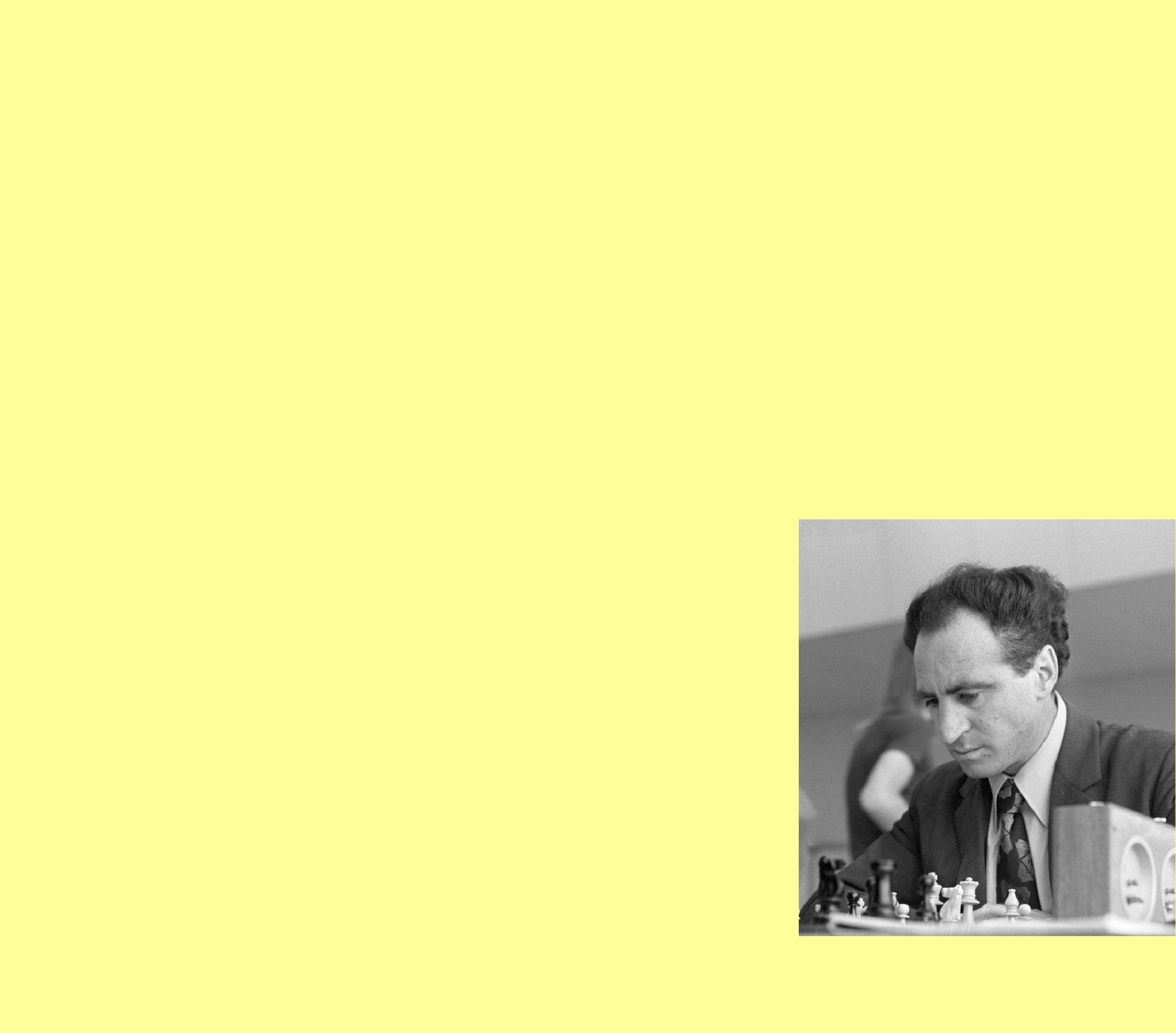 приглашаетнаЛично-командное первенствопо молниеносным шахматамсреди студентов, аспирантов ипреподавателей ВУЗов Самарской областипамятивыдающегося выпускника «Политеха»,международного гроссмейстераЛьва Полугаевского21ноября2015Шахматный клубСамГТУ(ул.Молодогвардейская, 244, 8 корпус)Организаторы: Ректорат СамГТУПрофком студентов и Профком сотрудников СамГТУКафедра «Физическое воспитание и спорт» СамГТУРОО «Федерация шахмат Самарской области»